St John the Baptist RC School 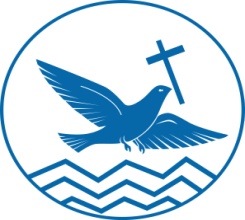 Draft Behaviour Policy Everyone that works at St John the Baptist RC Primary School is responsible for encouraging and ensuring the high standards of social, emotional and academic behaviour. We believe that everyone has the right to feel safe, secure and respected within a caring, Christian environment regardless of gender, race or social circumstance. As a Catholic community we are committed to living, working and growing together as one in God’s family.   We aim to catch children going above and beyond expected behaviour, praising it. We set high expectations for our school community with an emphasis on building an ethos of respect. It is our aim to have simple yet clear structures in place to establish positive behaviour. We recognise that children, regardless of circumstance, all have the capacity to succeed and we will support all children with this.These can also be seen in association with our CAST Gospel Values that should be promoted in all we do: Humility – seeing life as a gift Compassion - empathy Kindness - gentleness Justice – working for a fairer world Forgiveness - reconciliation Integrity – do what you say Peace – committed to peace-making, non-violence Courage – standing up for truth.Legislation and statutory requirementsThis policy is based on advice from the Department for Education (DfE) on:Behaviour and discipline in schoolsSearching, screening and confiscation at schoolThe Equality Act 2010Use of reasonable force in schoolsSupporting pupils with medical conditions at school It is also based on the special educational needs and disability (SEND) code of practice.In addition, this policy is based on:Schedule 1 of the Education (Independent School Standards) Regulations 2014; paragraph 7 outlines a school’s duty to safeguard and promote the welfare of children, paragraph 9 requires the school to have a written behaviour policy and paragraph 10 requires the school to have an anti-bullying strategyDfE guidance explaining that academies should publish their behaviour policy and anti-bullying strategy onlineExpectations:As a school, we set high expectations for behaviour. However, we recognise that some children need extra support to meet these expectations, therefore strategies are used to help these children and where necessary a behaviour support plan is implemented. To encourage going beyond expectations we use a house points system which recognises and rewards improvements and excellent behaviour. The Governing Body are responsible for monitoring this behaviour policy’s effectiveness and holding the head teacher to account for its implementation.All children are expected to abide by the Motto‘Kind hands, kind feet, Kind words’ They are introduced to this when they start in the Early Years.All pupils are expected to:respect yourself always by making the right choices;show respect to everyone with whom you come into contact;always have good manners; always show respect, consideration and kindness towards everyone;take care of and respect other people’s belongings, the school building and resources;wear school uniform tidily and proudly;be responsible for the tidiness of your classroom and cloakroom area; walk quietly along the corridors and in spaces outside of the classroomremember and respect the school’s online-safety rules when using electronic devices.In the playground all pupils are expected to:show respect and consideration towards other children and adults on duty;show kindness, especially to those children who seem lonely by including them in your play;play in the correct areas and ask permission to leave the playground;play safe, sensible games and use school equipment responsibly. In the classroom all pupils are expected to:listen respectfully to others;focus completely on the adult when they are talking to you;All staff are expected to:Abide by the Plymouth CAST staff code of conductmodel exemplary professional behaviour within the school community and beyond;build positive professional relationships with all children;to use school agreed mantra when dealing with any behaviour issues,to look beyond behaviour and remember behaviour is a voice for emotions;be emotionally regulated when dealing with all behaviour;ensure that only a calm and quiet voice is used when admonishing or giving instructions – remember how do you fight fire? With water;apply consequences fairly in accordance with this policy and support children to make the best choice and when managing their consequences;listen to children and ensure you have all the information before acting;to seek a debrief and support after dealing with difficult behaviour;to adopt an attitude of PACE (playful, loving, accepting, curious, empathic)All parents are expected to:model good behaviour, particularly within the school community;support staff in delivering the behaviour policy;communicate with staff about positive behaviour as well as those of concern;engage with your child at the end of the school day to establish how their day has been.All governors and senior leaders are expected to:model good behaviour within the school community;monitor behaviour across the school;support all staff in delivering the behaviour policy.The mantra ‘Kind hands, Kind feet, Kind words’ should be displayed should be clearly agreed and displayed so that expectations about behaviour are clearly understood by all.  Respect for the right of others to learn is crucial and is the responsibility of each child to followIf a child is making learning difficult for their peers the teacher should explain why that is a problem using the agreed mantra.All staff need to ensure that behaviour issues are followed by a period of ‘restorative reflection.’Staff need to personally deal with behaviour issues to ensure a consistent approach.Staff must ensure that the agreed protocols are used. See Relationship Policy.If there are several incidents in a week then the class teacher should involve the parent directly.Support:As a school we set high expectations for behaviour. However, we recognise that some children need extra support to meet these expectations, therefore strategies are used to help these children. The following interventions are used to help children form positive attachments; develop coping strategies and succeed in school.Interventions are targeted based on specific need. This is not exhaustive:Emotional Check-insMeet and GreetLeadership roles Personalised reward chartsBehaviour logsHome school bookBuddiesWhole school PSHELunch time support1:1 supportConsequences:Consequences are an important part of managing behaviour. They help children to understand cause and effect. Consequences are not always negative, the motivators already listed are consequences of positive behaviour. Equally, there are consequences for negative behaviour. We recognise that children may need support managing these consequences and should be given the opportunity to repair negative behaviour. In delivering the behaviour policy adults are responsible for supporting pupils to repair and ensuring that they have the strategies to improve their behaviour.Restore, Redraw, RepairIn situations where children have made the wrong choices, which need repairing, it is important that the children understand the consequences of their actions. A period of restorative reflection will allow the children a chance to think about why things went wrong, who was affected and what can be done to prevent this happening again. Restorative reflection meetings can be done verbally or using a written restorative reflection sheet. It is important to remember that the purpose of the meeting is to restore the specific misdemeanour in a calm and supportive manner and not be distracted by any secondary behaviours.In severe cases which involve physical attacks on other children or adults, verbal abuse of adults, extreme vandalism or serious disruption to the class this will be dealt with by the head teacherPupil transitionTo ensure a smooth transition to the next year, pupils have transition sessions with their new teacher(s) on ‘Moving Up Day, which is generally in July. In addition, staff members hold transition meetings. To ensure behaviour is continually monitored and the right support is in place, information related to pupil behaviour issues may be transferred to relevant staff at the start of the term or year. Information on behaviour issues may also be shared with new settings for those pupils transferring to other schools. TrainingBehaviour management forms part of continuing professional development.  Training is formed as part of the annual review of this policy.  Individuals may need some extra support from headteacher/SENDCO or training from external providers.  Monitoring arrangementsThis behaviour policy will be reviewed by the headteacher and staff at the end of every academic year.  It will then be reviewed during the Autumn term.   At each review, the policy will be approved by the headteacher.The governing board is responsible for monitoring this behaviour policy’s effectiveness and holding the head teacher to account for its implementation.Links with other policiesThis behaviour policy is linked to the following policies:Exclusions policySafeguarding policyAnti-bullying policySEND policyRelationship PolicySpring Term 23All staff are invited to read When Adults Change Everything Changes By Paul Dix as forms the rationale behind our policy.Appendix 1 Behaviour Care Plan NAME           YEAR Support strategies -Green Restorative PhasePolicy DateSpring 22Date of Review Spring 23Green- calm and relaxed- proactive strategies used that keep the pupil calmAmber- anxious, aroused or distressed- early de-escalation should be used with the aim of returning to the green stageRed incident-agreed reactive strategies should be usedBlue-calming down but still need to be mindful- details of red incident need to be made and calming strategies used.Support strategiesGreen- strategies to help pupils remain calm and regulatedBehaviour Meet and greet first thing in the morningEnsure x has regular sensory breaksTransition/calm down activities after break/lunchtimesReminders of what has been achievedGive x special jobs/areas of responsibilityHave reasonable expectations of tasks that require manual dexterityEnsure that children that are triggers are not sat in close proximity to x Always use aspirational language, acknowledging what has been done well, not what x is not doing.Sitting at the table/on the carpetParticipation in discussion/earning strategiesTalkativeWorking well with others adults and childrenEager to pleaseAdditional Green strategiesBehaviourAmber- Things we can do to prevent a situation from escalating and return a pupil the Green phase as quickly as possible Support strategies  BehaviourWhat a pupil does says that shows they may be becoming anxious or arousedDistraction techniques if frustration is creeping in, move onto less challenging task, moving away from situationReassurance about things that x may not like to do Gets up and starts moving aroundVoice gets louderReluctant to have a goAdditional Amber strategies Behaviour Red – the things that we can do or say to prevent injury, destruction ton property or upsetWhat a pupil does, says when they are deregulatedStrategies should be clear and step by step. They might include: Ensure safety Send for another adult for support if neededReduce languageStay calm and be reassuring Use Pace Ensure only 1 person talks at a time Move to a quieter calmer spaceEnsure gates/doors are lockedMove to the outdoors if this helps to calm Ensure own safety by not moving into the space of a deregulated childShouting, No, Go away or other negative languageLashing out at other childrenThrowing objects, tipping tablesWalking, running away from the adult Hiding Additional Red strategies Additional Red BehavioursThe things that we can do to get pupils to return to the proactive phase.What an individual does, says and looks like to show that they have become calmerTalk to individuals discussing feelingsDraw a comic strip of the incident so that individual can communicate  what they were feeling before, during and after the incidentComplete onto CPOMSHome-school communicationRestorative work- Apology to who they hurt, clear up any mess that they may have madeLess movementCalm voice Make eye contactInteract with adults and other childrenCome out of hiding place Additional Blue strategiesAdditional Blue BehavioursBehaviour Plan completed byBehaviour Plan agreed bySigned by Parent Signed by teacher